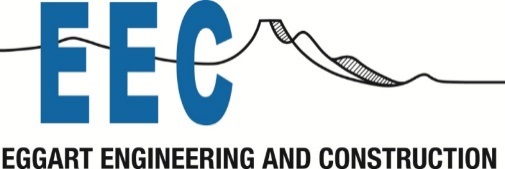 720 Lohwest Lane, Billings, MT 59106Phone 406-839-9151    Fax 406-839-9150JOB APPLICATIONEEC Inc. is an equal opportunity employer. This application will not be used for limiting or excluding any applicant from consideration for employment on a basis prohibited by local, state, or federal law. Should an applicant need reasonable accommodation in the application process, he or she should contact a company representative. Please fill out all of the sections below:Applicant informationApplicant Name:		___________________________________________________________Address:			___________________________________________________________City, State and Zip Code:	___________________________________________________________Telephone Number:		___________________________________________________________Email Address: 			___________________________________________________________Date of Application:		___________________________________________________________Employment PositionPosition Applying for:		___________________________________________________________How did you hear about this position?			_______________________________________What days are you available to work?			_______________________________________What hours or shifts are you available to work?		_______________________________________What date can you start if you are hired?		_______________________________________Do you have reliable transportation to work?		_______________________________________Wage desired:						_______________________________________Personal InformationDo you have any friends, relatives or acquaintances working for EEC Inc.?		Yes 	NoIf yes, state name & relationship:  __________________________________________________________________________________________________________________________________________Are you 18 years of age or older?							Yes 	NoAre you a U.S. citizen or approved to work in the United States?				Yes 	NoWhat document can you provide as proof of citizenship or legal status?	_____________________________________________________________________Will you consent to a mandatory controlled substance test?				Yes 	NoHave you ever been convicted of a criminal offense (felony or misdemeanor)? 		Yes 	NoIf yes, please state the nature of the crime(s), when and where convicted and the Disposition of the case:__________________________________________________________________________________________________________________________________________(No applicant will be denied employment solely on the conviction of a criminal offense. The date, nature, including any significant details that affect the description of the event, and the surrounding circumstances and relevance of the offense to the position applied for may, however, be considered.)Job Skills/QualificationsPlease list below the skills and qualifications you possess for the position for which you are applying:_________________________________________________________________________________________________________________________________________________________________________________________________________________________________________________________________________________________________________________________________________________________________________________________________________________________________________Education and TrainingDid you graduate high school? If yes, location and year:					Yes 	No_____________________________________________________________________Did you attend College or trade school? If yes, location and years:			Yes 	No_____________________________________________________________________Previous EmploymentEmployer Name:		___________________________________________________________Supervisor Name: 		___________________________________________________________Employer Phone:		___________________________________________________________Dates employed:		___________________________________________________________Reason for leaving:		___________________________________________________________Employer Name:		___________________________________________________________Supervisor Name: 		___________________________________________________________Employer Phone:		___________________________________________________________Dates employed:		___________________________________________________________Reason for leaving:		___________________________________________________________Employer Name:		___________________________________________________________Supervisor Name: 		___________________________________________________________Employer Phone:		___________________________________________________________Dates employed:		___________________________________________________________Reason for leaving:		___________________________________________________________Additional InformationWhat wage would you like to be making a year from now?_____________________________________________________________________________________Are there any specific goals you have for yourself in the next year? (For example: to improve your living arrangements, go to school, reduce existing debt, etc….)__________________________________________________________________________________________________________________________________________________________________________What hobbies do you enjoy?__________________________________________________________________________________________________________________________________________________________________________ReferencesPlease provide 3 personal and/or professional references below (name, phone, and relation):_______________________________________________________________________________________________________________________________________________________________________________________________________________________________________________________________Applicant signature:							Date: ____________________